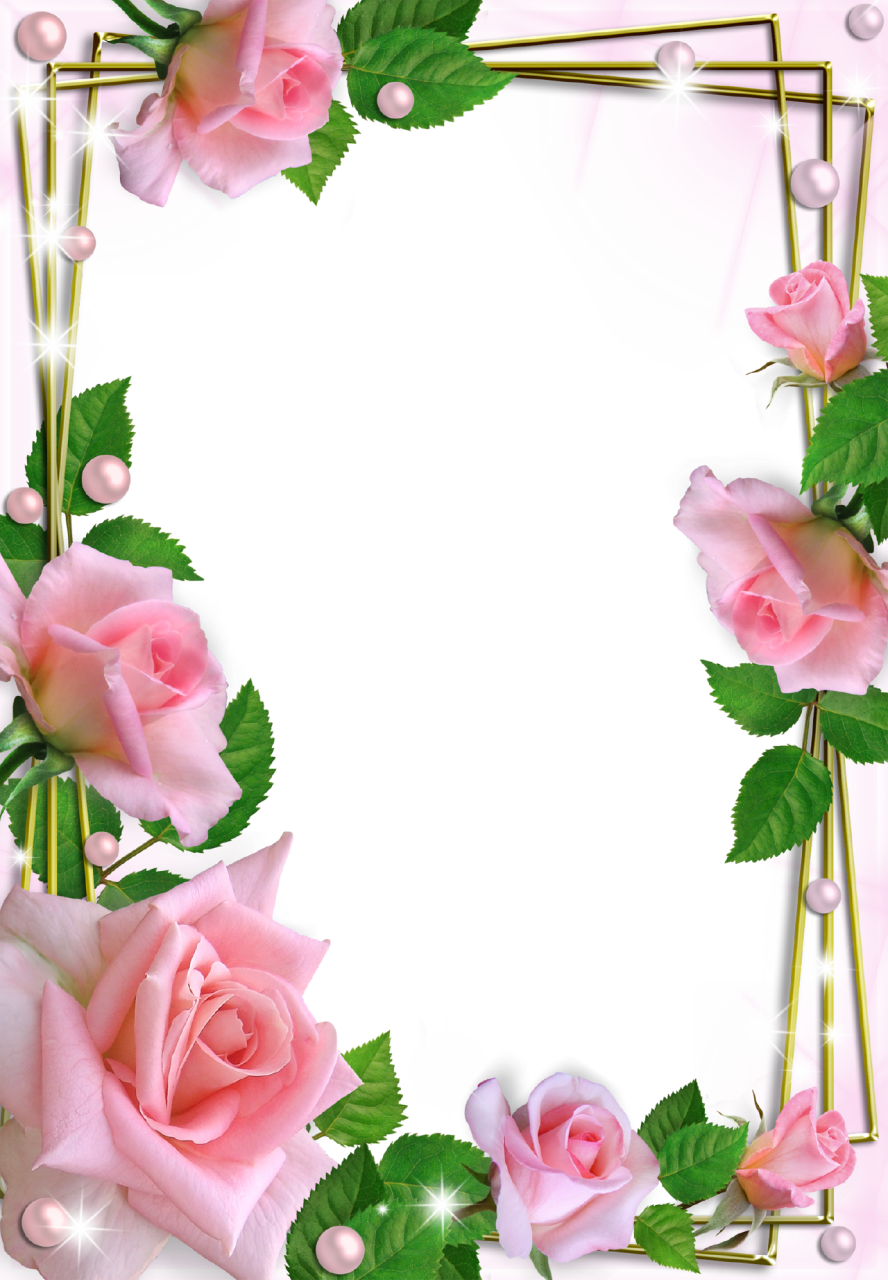 МБУ «Комплексный центр                     социального обслуживания населенияВалуйского городского округа»поздравляет именинников,                  получающих социальные услуги на дому,с Юбилейной датойсо дня  рождения!С чудесной датой! С Юбилеем!Пусть станет от душевных слов,От поздравлений и цветовНа сердце радостней, светлее…От всей души желаем в ЮбилейЗдоровья, вдохновенья, оптимизма,Любви родных, внимания друзей, Счастливой, интересной, яркой жизни!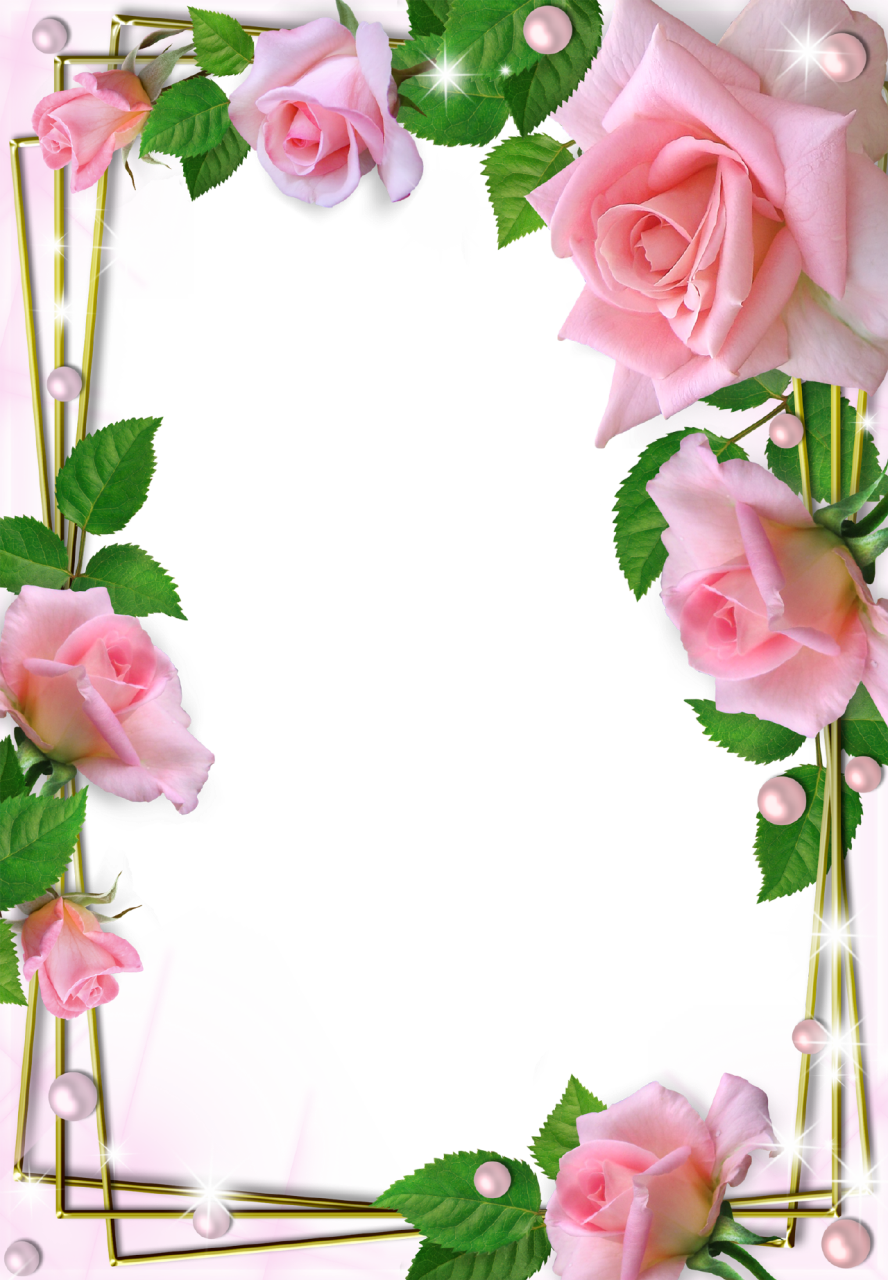 Поздравляем в июлес Юбилейной датойсо дня  рождения!С 95-летием:                Боровикову Розу Михайловну                 (30.07.1924 г.)С 85-летием:                    Белозерову Татьяну Сергеевну                               (23.07.1934 г.)           С 80-летием:     Максимова Николая Петровича                                         (15.07.1939 г.)            Ларюк Евгению Михайловну                                            (17.07.1939 г.)               ЕременкоМарию Федоровну                                                     (17.07.1939 г.)С 70- летием:             Калашникову Веру Александровну                                                                    (11.07.1949 г.)                 ГузенкоЗою Павловну                                                                  (26.07.1949 г.)